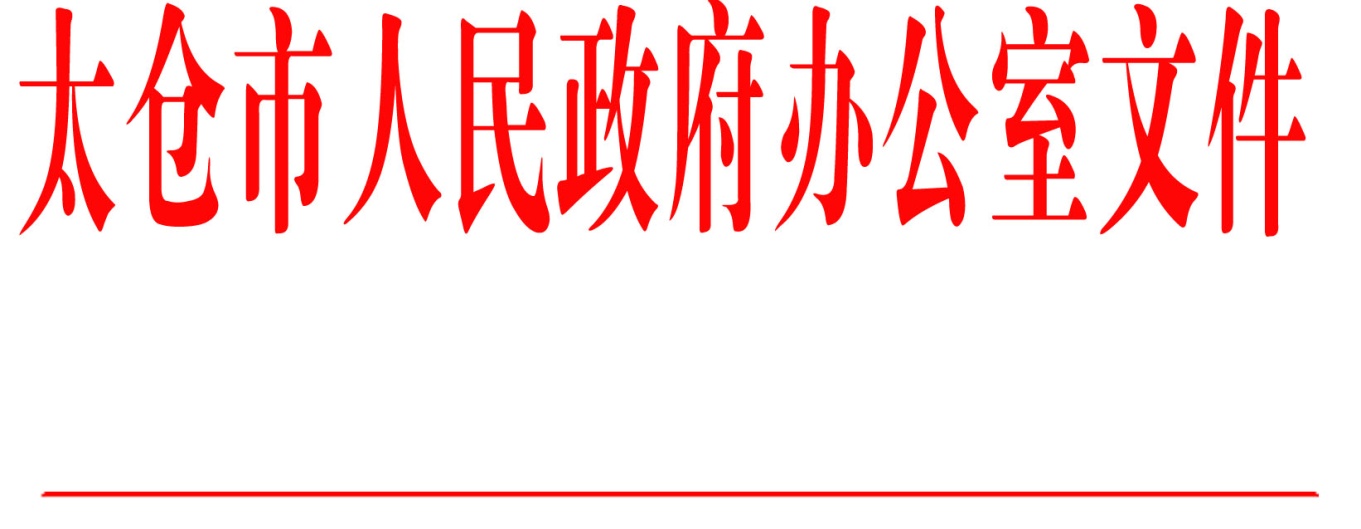 太政办〔2018〕95号市政府办公室关于调整太仓市预防和处置非法集资工作领导小组的通知各镇人民政府，太仓港经济技术开发区、太仓高新区、旅游度假区管委会，科教新城管委会，娄东街道办事处，市各委办局，各直属单位，健雄学院：因人事变动和工作需要，经研究，市政府决定调整市预防和处置非法集资工作领导小组，具体名单如下：组  长：顾晓东  市委常委、市政府常务副市长副组长：陆  江  市政府办公室副主任        沈虹健  市公安局副局长、市委610办主任        王建良  市财政局副局长、市金融办主任        陆晓红  市银监办主任成  员：戴惠亚  市法院党组成员、审判委员会专职委员        张莹玮  市检察院副检察长        刘  菊  市委宣传部副部长、市社科联主席        徐玉林  市委政法委副书记、市综治办主任        张小宏  市信访局副局长        龚国强  市维稳办专职副主任        陈伟峰  市上市办副主任        张  莉  市经信委副主任        包顶益  市公安局经侦大队大队长        张金晔  市教育局副局长        王娴敏  市民政局副局长        孙建国  市司法局副局长        张  英  市住建局党委副书记        陆春林  市城管局副局长        张  震  市农委副主任        张玦青  市商务局副局长        刘  芳  市文广新局副局长        张  华  市旅游局副局长        方海清  市市场监管局副局长        朱  坚  市卫计委副主任        徐林峰  市法制办副主任        李泉龙  市金融办副主任        王  嵘  市广电总台副台长        徐  喆  市国税局副局长        曹敏强  市地税局副局长        凌  玲  市政管办副主任        徐  琍  人民银行太仓支行副行长        杨  玲  市银监办副主任科员        金志强  中国电信太仓分公司副总经理        郑  翎  中国移动通信太仓分公司副总经理        张  阳  中国联通太仓分公司副总经理      张培明  太仓港经济技术开发区港区管委会副主任      张艳萍  太仓高新区管委会副主任      邵立新  旅游度假区党工委副书记      陈洲洋  科教新城管委会副主任      江芝才  城厢镇副镇长      张国华  沙溪镇副镇长      陆利璟  浮桥镇副镇长      吴  强  璜泾镇党委委员、人武部部长      杨  政  双凤镇副镇长      郁胜宝  娄东街道党工委委员领导小组办公室设在市金融办，王建良同志兼任办公室主任，陆晓红、包顶益、李泉龙同志兼任办公室副主任。       太仓市人民政府办公室         2018年6月27日  抄送：市委各部委办局，市人大常委会办公室，市政协办公室，市监委、市法院、检察院，市人武部，市各人民团体。  太仓市人民政府办公室                      2018年6月27日印发